Name:                   		      						Date: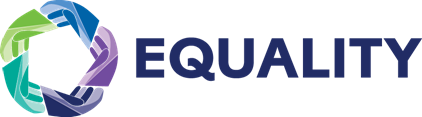 Class:										ECSDO NOW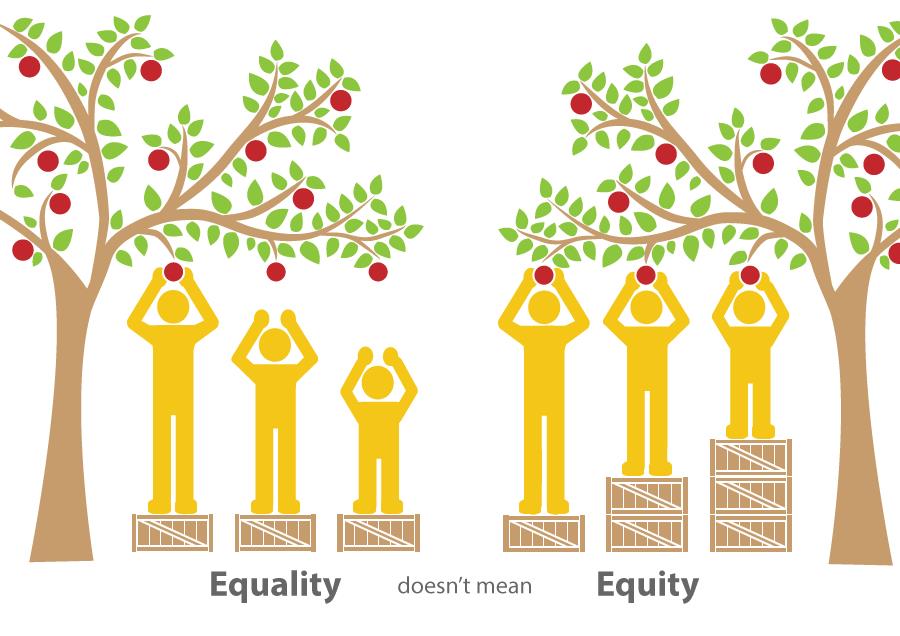 1. Do you agree or disagree with the above statement? _______________________2. Why or why not? __________________________________________________________________________________________________________________________________________________________________________________________________________________________________   3. How would you rephrase the statement? ____________________________________________________________EXITWould you rather live in a society based on equality or equity? Explain why or why not. ________________________________________________________________________________________________________________________________________________________________________________________________________________________________________________